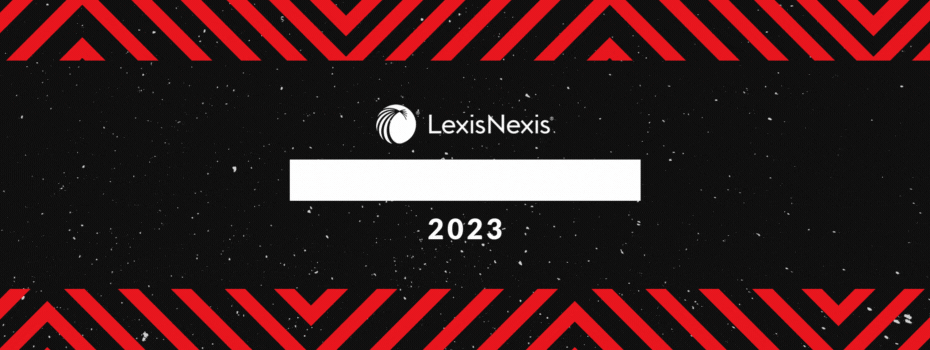 TEMPLATE - LexisNexis® WOMEN TO WATCH 2023 Nomination FormNomination deadlinesNomination open: 3 November 2022 (GMT+8)Early-bird nomination deadline: 11:59 PM, 13 November 2022 (GMT+8)Regular nomination deadline: 11:59 PM, 24 November 2022 (GMT+8)Late nomination deadline: 11:59 PM, 1 December 2022 (GMT+8)Please copy and paste everything from this template into the online nomination form all at once when you get everything in place. You need to submit the nomination form for each of your nominees. Your details (nominator / self-nominator)First nameLast nameEmail addressJob titleOrganisationCountry/RegionCity/TownMobile number (country code – phone number)Address linePostal code (if applicable)Details of nomineeFirst nameLast nameEmail addressJob titleOrganisationCountry/RegionCity/Town, ProvinceMobile (country code – phone number)Address linePostal code (if applicable) Brief CV of the nominee (Please list all jobs in a simple bulleted list, in chronological order, including year(s), job title, and organisation name)Please upload a high-resolution head-shot image of the nominee of at least 1200x800 pixels at 72 dpi. As a rule of thumb a good quality image meeting these requirements should be 300 kilobytes or more in JPEG format and around 1 megabyte in PNG format.The candidate's backstory - how has the candidate come to be where the candidate is now, including any past highlights (300 words max.)How does this candidate excel in business? List specific accomplishments this candidate achieved in the past year (1 Jan 2022 until now). If the candidate has contributed to development or growth in the organisation, please spell out what her specific role was. Please include quantifiable results and metrics where possible (300 words max.)How does this candidate demonstrate leadership qualities and collaboration? How has this person risen through the ranks? Does the candidate go above and beyond the requirements of their role? Does the candidate inspire others around them? (300 words max)What is this candidate doing to elevate the legal industry/legal sector, both through her work and passions? Describe the initiatives or innovations the candidate has led in areas such as innovative initiatives, skills training, driving diversity equity and inclusion, mentoring, etc. (300 words max)[Optional] Any comments/endorsements/testimonials from supervisors/clients/peers/colleagues/partners? This is not obligatory but may strengthen the submission (300 words max)[Optional] Tell us one thing about this candidate that others may not know. Something that wouldn't be on the CV, such as a hidden talent or other fun facts.Note: For questions 5 – 10, you can flag confidential information by putting it into [square brackets] or highlighting it. We ask that you only flag the specific information that must be kept confidential, rather than the whole entry or very large parts of it, since we will rely on this information to compile a profile of any nominee that makes the list. The information in the [square brackets] must be passed to the judges for the purpose of judging. Thanks for your interest in LexisNexis® WOMEN TO WATCH 2022. Should you have any questions, please feel free to contact Marketing.HK@lexisnexis.com.